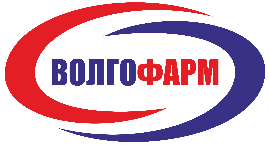 Политика в области охраны труда Политика ГУП «Волгофарм» в области охраны труда (далее - Политика) устанавливает цели и обязательства предприятия в области охраны труда.Руководство ГУП «Волгофарм» признает приоритет жизни и здоровья работников по отношению к результатам производственной деятельности.Цели в области охраны трудаСоздание безопасных условий труда;Сохранение жизни и здоровья работников;Обеспечение пожарной безопасности.Цели достигаются путем предупреждения несчастных случаев, профессиональных заболеваний, пожаров и возгораний на основе:идентификации опасностей;оценки и управления производственными рисками.Обязательства в области охраны трудаДля достижения заявленных в Политике целей ГУП «Волгофарм» принимает на себя следующие обязательства:соблюдать требования законодательства Российской Федерации и других нормативных актов по охране труда;обеспечивать безопасность труда и сохранение здоровья всего персонала путем принятия предупреждающих мер по недопущению травм и ухудшения здоровья;доводить до каждого работника информацию о выявленных опасностях и рисках профессиональной безопасности и здоровья на рабочих местах;поддерживать на высоком уровне и постоянно улучшать подготовку сотрудников в области охраны труда;проводить экономическую политику, стимулирующую создание условий труда, соответствующих государственным нормативным требованиям охраны труда;обеспечивать персонал современными средствами индивидуальной и коллективной защиты;повышать уровень ответственности и обеспечивать вовлеченность каждого работника, независимо от его профессии или должности, в соблюдение обязанностей в области охраны здоровья и безопасности труда;обеспечивать эффективное функционирование и непрерывное совершенствование системы управления охраной труда.